Resoluciones #394 - #409Resoluciones #394 - #409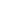 